r- -	-----------·--··--:.........r-::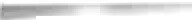 ,   N;;;rod:. .· . „  -	•         :;„ ,, .  avúzemní p.; „ .'t'.	< ·\  "·\. ,! '  r;r&zeSabthc:„t  1"i•...>> -. . •·) ' · c.ha 3' -' ·  •   -·-   _    - '-'- JS1nlouva číslo: J,olf Jlllf PtJIJJ -11r?ÚÚPS/ /fý /20 ff'''·	('i • ;-. r_' '.'i  )'------·---·- -    NÁRODNI--+----'PAMÁTKOVÝ	ÚZEMNI PAMÁTKOVÁ  SPRÁVA ÚSTAV	V PRAZEDodatek č. 1ke smlouvě o dílo č. 2014H1180002 (dále jen smlouva), uzavřený dle příslušných ustanovení občanského zákoníku mezi smluvními stranamiNárodní památkový ústav státní příspěvková organizaceIČO: 75032333, DIČ: CZ75032333se sídlem Valdštejnské nám. 3, 118 01Praha 1- Malá Stranazastoupený  Mgr. Dušanem Michelfeitem, ředitelem územní    amátkové správy v Praze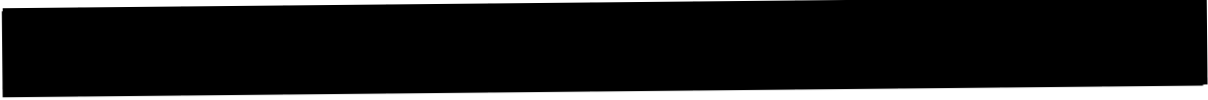 Doručovací adresa:Národní památkový ústav, územní památková správa v Praze Sabinova 373/5, 130 00 Praha 3Osoba oprávněná k jednání ve věcech smluvních: Osoba oprávněná k jednání ve věcech technických: Správce areálu: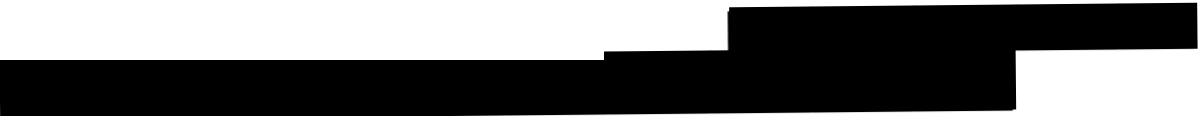 (dále jen „Obje  nate	na straně jedné)aPROFISTAV Czech s. r.o.se sídlem : Vinohradská 48, 120 00 Praha 2 IČO: 27922430 DIČ: CZ27922430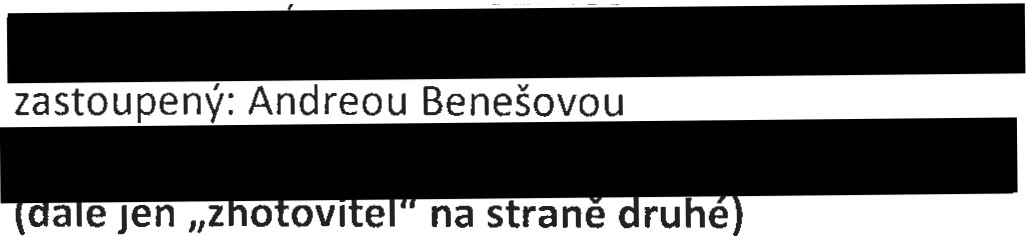 I.Mgr. Dušan Michelfeit, ředitelNa    základě    článku     12.     2.     Smlouvy     o     dílo     č.     2014H1180002,     uzavřené     dne 24 . 5. 2018, se smluvní strany dohodly na změně článku 1. 1. a 2. 1, smlouvy, ve kterých je stanoven rozsah a cena díla. Důvodem úpravy je zpřesnění rozsahu díla. Změna díla je vyvolaná skutečným rozsahem prací a úpravám odsouhlaseným na KD a budou zohledněny v dokumentaci skutečného provedení, která bude nedílnou součástí předání a  převzetí díla. Cena díla se nemění a odpovídá rozpočtu změnového listu č. 1; rozpočet obsahuje vícepráce a méněpráce ve stejné výši - je nedílnou součástí tohoto  dodatku.Změna je zadána v souladu s § 222, odst. 6 ZZVZ. Podrobnosti jsou uvedeny v citovaném změnovém listu. Termín řádného dokončení celého díla se nemění.Pro  upřesnění  rozsahu  a  ceny  díla  uzavíra j í smluvní  strany  tento  dodatek  č.  1. ke  smlouvě  (dále  j endodatek) :Čl. I.,Předmět smlouvy, termíny realizace Bod 1. 1. Doplňuje se o:li.Rozsah díla se dodatkem č. 1 upřesňuje dle zaměřené skutečnosti, byl odsouhlasen na kontrolnímdnu č. 6 a je součástí dokumentace skutečného provedení, Sl Doksany, - Obnova fasády Špýchar, kterou zpracuje Ing. Břetislav Sedláček. Upřesnění rozsahu díla dále odpovídá položkovému rozpočtu, který je přílohou změnového listu č. 1."",.."".'">NARODNÍ	I AMÁTKOVÝ USTAVÚZEMNÍ PAMÁTKOVÁ SPRÁVAV PRAZEČl. li., Cena díla Bod 2. 1. :2.1 Celková cena díla se dodatkem č. 1 nemění aje sjednána v celkové výši 1.556.523,09 Kč bez DPH, tj. 1883 392,94 Kč vč. DPHRozpis ceny díla:Ill.Závěrečná ustanoveníDodatek č. 1byl sepsán ve dvou identických vyhotoveních. Každá ze smluvních stran obdržela po jednom vyhotovení. Jeho nedílnou součástí je položkový rozpočet změnového listu č. 1(vícepráce a méněpráce).Účastníci prohlašují, že tento dodatek č. 1uzavřeli podle své pravé a svobodné vůle prosté omylů, nikoliv v tísni a vzájemné plnění dle tohoto dodatku č. 1není v hrubém nepoměru. Dodatek č. 1je pro obě smluvní strany určitý a srozumitelný.Ostatní ujednání smlouvy o dílo č. 2014H1180002 jsou tímto dodatkem č. 1nedotčená, zůstávají v platnosti beze změn.Tento dodatek nabývá platnosti dnem jeho podpisu oběma smluvními stranami a účinnosti dle zákona č . 340/2015 Sb., o zvláštních podmínkách účinnosti některých smluv, uveřejňování těchto smluv a o registru smluv (zákon o registru smluv) .Informace k ochraně osobních údajů jsou ze strany NPÚ uveřejněny na webových stránkách www .npu.cz v sekci „Ochrana osobních údajů".V Praze dne 25.9.2018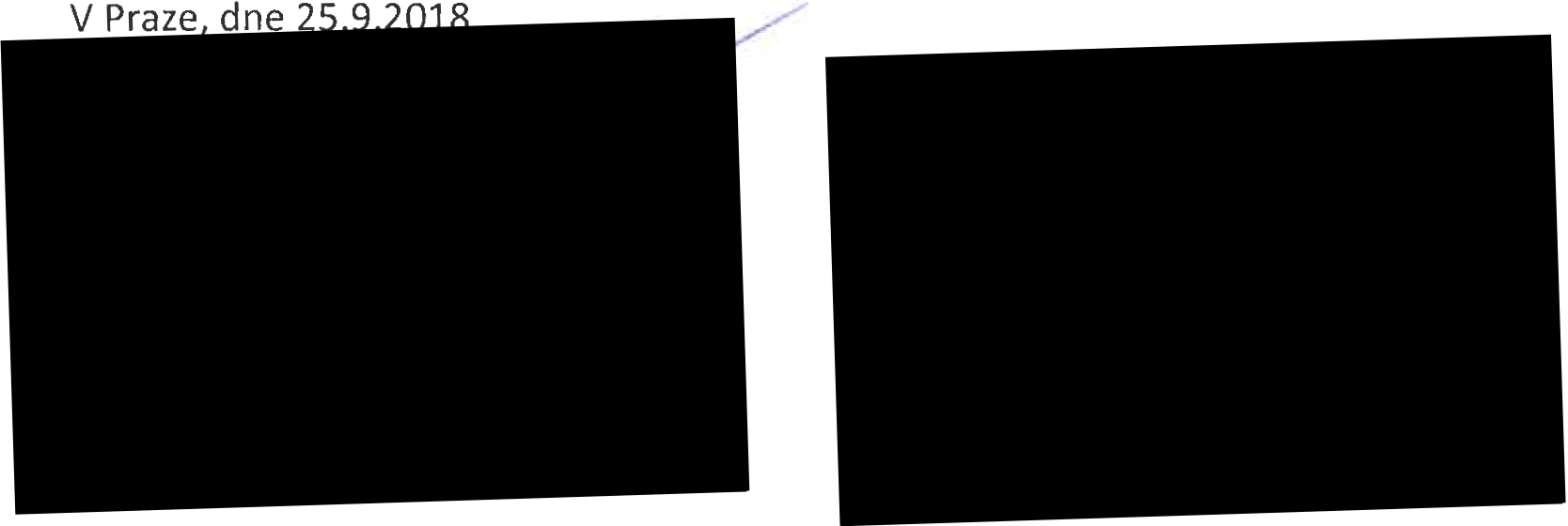 2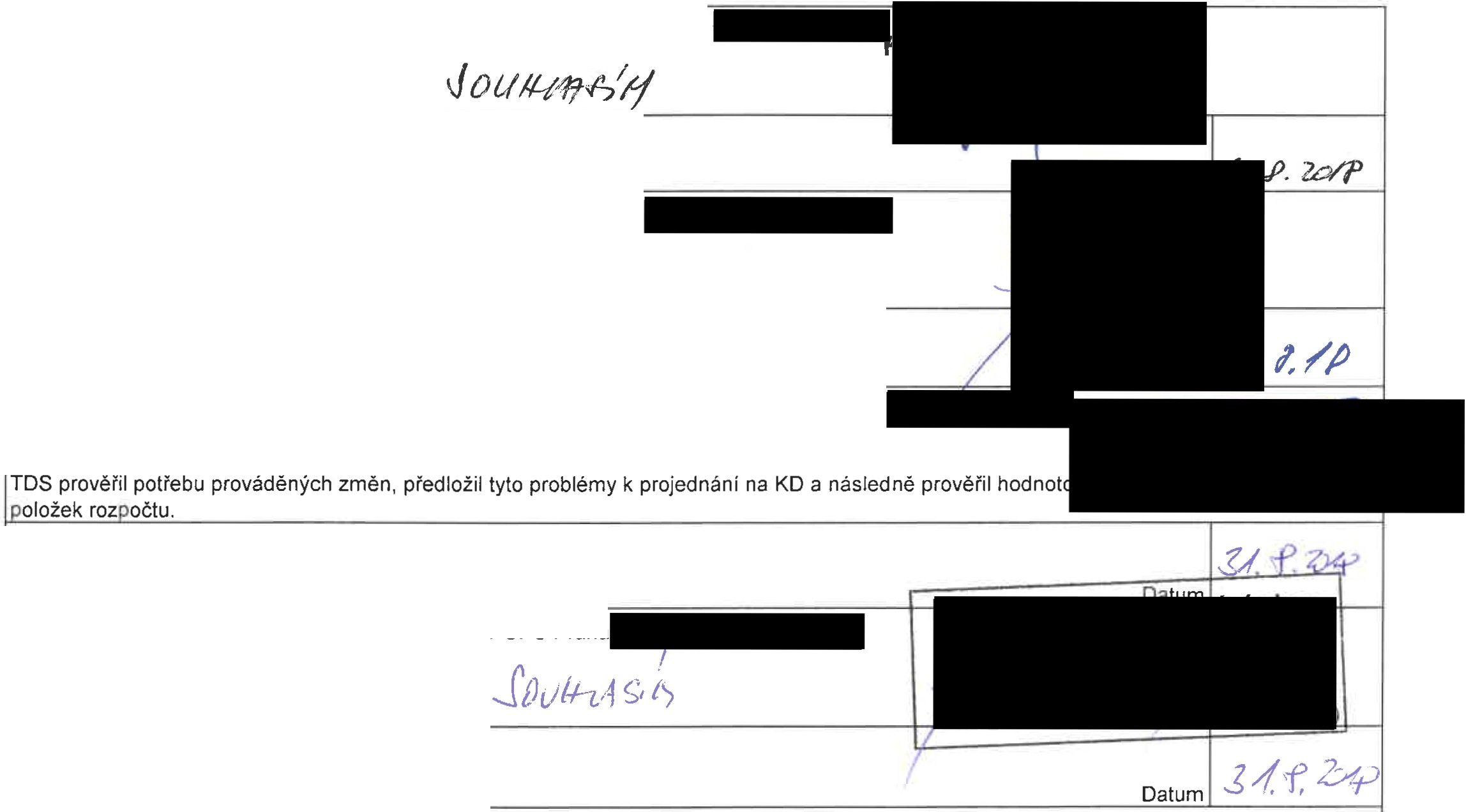 Příloha č. 1 Změnového listu č. 1Specifikace změn a vyčíslení víceprací a méněprací akce SZ Doksany „ Obnova fasády špýcharu, SZ Doksany"Změna č. 1Položka č.10 - nahrazena položkami č.11 a č.12 - VÍCEPRÁCEZměna z důvodu způsobu provedení ostění, neprovádí se štuková omítka, ale vápenná jádrová omítka a vrchní vápenná omítka hladká.Položka č.13 a č.14 - MÉNĚPRÁCEOproti předpokladu zadání nebude třeba provést 100 % otluk stávající omítky. Z hlediska technického odůvodnění bylo provedeno 72% otluků, z čehož vyplývá a snížení objemu prací na provedení postřiku a vápenné jádrové omítky.Položka č.14 a č. 15 - MÉNĚPRÁCENa základ podrobného, plošného a strukturálního průzkumu omítkových vrstev bylo zjištěno, že omítky neobsahují finální štukovou vrstvu. Z toho důvodu po provedení jádrových omítek, budou následně provedené finální vápenné omítky hladké, jejíž zpracování je časově náročnější. Avšak objem provedených nových omítek je pouze v objemu 72% z původně plánovaného objemu.Položka č.17 a č. 18 - VÍCEPRÁCEStávající zachována vápenná omítka musí řádně dle požadavků zadavatele vyspravena a spoje nových a stávajících omítek musí být rozpěněny, aby přechod omítek byl minimalizovánPoložka č.19 -MÉNĚPRÁCEZ důvodu snížení plochy s novou vápennou omítku je položka ponížená na objem dle skutečného provedení.Položka č.20 - VÍCEPRÁCEObjem nátěru dvojnásobných vápenných omítek je navýšen na základě požadavků zadavatele provést rovněž nátěr všech kamenných prvků a vnějšího ostění. Rovněž navýšení objemu je z důvodu většího objemu nátěru na podstřešní římse.Položka č.23 - VÍCEPRÁCEZ důvodu zjištění v průběhu realizace zakázky a probíhajících otluků bylo nutné provést omytí tlakovou vodou několik krát, účtováno 2x.Položka č.25 - MÉNĚPRÁCEV průběhu realizace bylo zjištěno, že rigoly nevykazují takový rozsah poškození, aby je bylo nutné měnit.Položka č.26 - nahrazena položkou č.28 VÍCEPRÁCEPři samotné realizaci došlo k zaměření skutečnému stavu podstřešní římsy, která je v šířce 900mm proti původním 400mm.Položka č.30 - VÍCEPRÁCEPři realizaci bylo nutné zrealizovat nové boční římsy obou nároží budovy, v rozpočtu nebyly zahrnuty .Položka č.31,32,44 - nahrazena  položkou č.33 VÍCEPRÁCEPro prozkoumání stavu stávajících kamenných prvků byl na žádost zadavatele zpracován restaurátorský záměr, který vypracoval Akad. sochař Libor Pisklák. Na základě záměru a vypracované nabídky, byl zadavatelem navržený způsob provedení odsouhlasen. Viz příloha - restaurátorský záměr, stav před a stav  po provedení oprav.Položka č.37,41 - MÉNĚPRÁCEZhotovitel  pracoval dle požadavků, dle technologických  předpisů a  bez zbytečných  prostojů. Tím neprodlužoval čas nájmu lešení a nájmu ochranných sítí, čím zadavateli snížil náklady na tyto položky.Položka č.46,47 - MÉNĚPRÁCEOtluk, oškrab omítek dle již zmíněného snížení objemu na 72% z původních 100% objemu omítek.Položka č.50 až č. 56 - MÉNĚPRÁCESnížením objemu otluků se snížili náklady na přesuny a likvidaci odpadů.Položka č.58, č.64, č.67 - MÉNĚPRÁCEDemontáž klempířských prvků se neprováděla z důvodu jejich neexistence .Položka č.61,č.62, č. 63 - VÍCEPRÁCEDoplnění objemů klempířských prvků dle požadavků projektové dokumentace .Položka č.61, č.62, č. 63 - VÍCEPRÁCEDoplnění objemů klempířských prvků dle požadavků projektové dokumentace.Položka č.72, č. 73, č.76, č. 77 - VÍCEPRÁCEPři realizaci podokapních žlabů bylo zjištěno, že stávající střešní krytina není položena na sucho, nýbrž plně do malty. Z toho důvodu bylo nutné přistoupit k osekání střešní prejzové krytiny v místech provádění střešních háků a uložit novou střešní krytinu malý prejz, o	cl:i  s.r.o.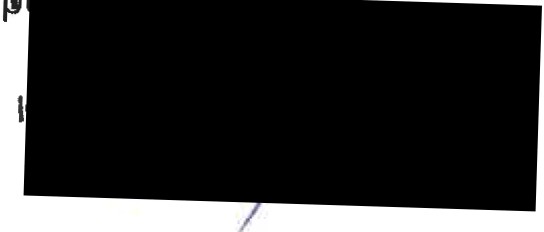 ROZPOČETStavba: Objekt: Část: JKSO:Obnova fasády Špýcharu, SZ Doksany Obnova fasády Špýcharu, SZ DoksanyObjednatel NPÚ Praha1Zhotovitel: PROFISTAV Czech s. r. o. Datum:     01.01.2017Pél TV     KCN      Kód položky	Popis	MJ	Objem dia	si<uie"ťny	Cena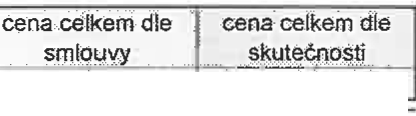 .StnlPlJYY ..	Qj "'	jednotkov2	3	4	5	6	7	8	I	9	I	10	Iskutetnost - smlouva6sklonu do 1:52·1·3	6.000D	3	Svislé  a  kompletní  konstrukce	12 700,00	1,z 100,00K	011311211211	Zdivo nadzákladové soklové z lomového kamene opracovaného na MVC 2,5 - opukam3	1,000	1,000	12 700,00	12 700,00	12 700,00b.oo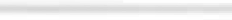 62232115R·I,.) u,o;..i .;;,.;.,   UlVUIY VU:::lllt:: l\dlllt::Jlllt:: :::ic1111u1 cu1y-0,87"1,34"otvory"	-1,166-0,93"0,87"10 "otvory"	-8,091Součet	623.079	0,00K      010	Vrchnni vápenná omitka vnějšich stěn nanášená ručné do 15mm hladká	m2	0,000	448,000	288,00	0,00	129 024,00	129 024,00K	01t     62232lfSR	Vápet.u:iá omítka štuková Jednovrstvá vnějších stěn nanášená rutně	m2	623,079	0,000	249,00	155 146,67	0,00	-155 146,67CJ 'vrchní Omitka . Vápenný památkÚský tukBude se jednat o hotovou omitku na bázi písku, vápna (bflé vápno, pfirodni vysoce hydraulické vápno) a hydraulických pflsad a dáfe s aditivy pro lepji zpraco vání a plídrtnost . Pevnost odpovídá třídé malty CS li, zrnitost 0-0,6 mm17     K      010"výkres O.1.2"11,9.54 .374 "celková plocha"	647,0510,4 54,374 "podstrešni fimsa"	21,750.1 ,3·0.es·33 "otvory vtetně kamenné šambrány"	-36,465-0,87• 1,34"otvory"	-1,166-0.93·0,8?"10 "otvory"	-8,091Součet	623.079622321144R	Pfíplatek za provedeni oprav trhlin stávajíci omitky a rozpěnění stávajíci	m2	0,000	175,079	118,00	0,00	20 659,32	20 659,32spojů stávajlcí a nové omitky18	011622321147RPffplatek za rozpěnění spojů nové a stávající omftky	m3	0,000	175,079	127,50	0,00	22 322,57	22 322,5719      K      01162232119R		Pnplatek k vápenné omitce vnějsích stěn za káždých da1ších 5 .mm tlouštl<y ručněm2	1246,158896,000	53,70	66 918,68	48  115,20	-18 803,4820      K	011   622611134	Nátěr vápenný dvojnásobný vnějších omítaných stěn provedený rutně	m2	623,079	700,079	155,00	96 577,25	108 512,25	11 935,00Na vápenné !tuky (na 100% plochy) bude použitý vápenný nátěr ve dvou vrstvách (ns zék/ adé stanoviska PP dochází k úpravé na vápenný nótr na mfstosilik átového) s maximálním podffem disperze do 5%."výkres O. 1.2"11.9.54,374 "celková plocha"	647,051	601,3290.4.54 ,374 "podstfešni f imsa"	21,750	49050-1,3·0.05•33 "otvory včetně kamenné šambrány"	-36,465	49 700-0,87" 1,34"olvory"	-1.166-o,93·0.0r10 "otvory"	-8.091Součet	623.079622613101	Hydrofobizační nátěr silikonový vnějších stěn z cihel nebo z pfírodního21      K	011	kamene ručně	m2	59,059	59,059.	240,00	14 174,16	14174,16	0,00"sokl"11,4	11,400"okna"0,44"0 ,415733	12,0521,3.0,415·2·33	35.607Součet	59.05922      K      014   624635255	Utěsněni stávajicich mřiti chemickou maltou nebo cementovou zálivkou		ks		16,000		18,000	190,00	3 420,00 '	3 420,00		0,00 23      K	014   629995101	Očištěni vnějšich ploch omytim tlakovou vodou	m2	623,079	1 316,480		49,70	30967,03	65 429,06	34 462,03Podklad bude omytý tlakovou vodu s mlrnou regulaci ·odstraněni prachu a nečistot·vykres O.1.2".37     K	003    $41211213P1ipla.tk k Ješenl řad9vérou rámovémulehkému š 0,,9 m v do, 40 m za první a ZKD den použtti672.270 I počátáme 3m672.000m2	18144.0,000181 440.00063 84(}.0001,50	2'72 160,0095 760,-00-176400,0040      K6nooom2	672,000672,óob5,003 360,003 360,000;00plech pozink lakovaný barva médéná I bude poutít pffrodnl pozink, měděná ůpravaneni povolena"D.1.4"3.xsvod66     M     MAT  553443761výtokové kolenoplech pozink lakovaný barva médénákus3,0003,0003000	190,00	570,00570,000,0067     K	764    764456'655Demontaz kolen výtokových kruhovýc/1 pro200 mm"D.1.4"kus3.0003.0000,000	1'5,,0045,000,00-45,00KKKo764    998764202764    998764294764    998764299765Přesun hmot procentní pro konstrukce klempffské v objektech v do 12 m	%Pfiplatek k přesunu hmot procentní 764 za zvětšeny přesun do 1000 m	%Příplatek k přesunu hmot procentni 764 za zvětšeny přesun ZKO 1000 mpřes 1000 m	%Konstrukce pokrývačské297,662297,6622 678,958297,662297,6622 678.9585,001,000,101 488,31297,66267,9012 849,581488,31297.6626'1,9078 596,$80,000,00·0,00K765  765111102Montáž krytiny keramické hladké sklonu do 30: na suchorozkrytí stfechy pro montát hákům2	27,50027,.500150,004 125,004 1'25,POo,oo72   K765765111152RPříplatek k montáti krytiny do maltym2	0,00027,500499,000,0013 722,5013 722,5073   M596601000RDodávka prejzů včetně klempířské malty {při demontáži krytiny vmaltě dojde k poškození a není motné s.(ávající krytinu dále	m20,00027,5001 824,000,0050 160,0050 160,0074      K	765    765111503Pfiplatek k montáži krytiny keramické za pfipevňovaci prostředky za sklon pfes 30° do 40°m2	27,50027.50050,001 375,00„37.5,00Ó,00K765   7651116037651·HS·13Demontáž krytiny keramické drážkové sklonu do 30° na sucho k dalšimu	m255"0,5Rliplalek k demonll!ž1 krytmy keramické drážkbvé k dalš1mu ooužiti za27,50027,50027,500100,002 750,002 750,000,00K77      K765765765111609Rsklon nad 30•Příplatek k demontáži stiešni krytiny do malty<'m2	l1·7,500m2	0,0000,00027 ,50030,0097,80825;000,000,002 689,50-825,002 689,50KK60     Ko765  996765202765  998765294765  998765299767Pfesun hmot procentní pro krytiny tvrdé v objektech v do 12 m	%Příplatek k přesunu hmot procentní 765 za zvětšený přesun do 1000 m	%Příplatek k přesunu hmot procentní 765 za zvětšený přesun ZKD 1000 mpfes 1000 m	%Konstrukce zamečnlcké130,158130,1581 171,422130,158130,1581 171,42210,0010,001,001 301,581 301 , 561 171,4276 971,841 301,581 31J1,581 171.4276 97·1,830,000,000,00-0,0181      K767    767662120Montáž mřiži pevných svařovaných"D1.4""mfiže 1NP" 0,87•1,340,93.0,87"10"výměna mříží" o.a9·0,44·15 Socčetm2	15,1311,1668,0915.87415. 13115,131304,004 599,624 599,620,0062    M     MAT  576700001mříž kovaná s pletivem 870x1340	ksJako nová okennf vyplň bude instalovaná kovand mf/i z plné čtvercové oceli ve stejném stylu a vzhledujako mtíte na ostatních oknech. Z interiéru budovy bude na všechny mříte navafena pletivo - např. tahokov - kosočtvercová železná oka 22-12 mm natřena 1x zák/adnlm a 2x krycím syntetickým ndtérem. Všechny mříže budou fádně v parapetnf části utésněni vhodným (napt. cementovým) tmelem, pro zamezení vnikání vody a všechny i stávající mfíie budou natřeny 1x základnlm a 2xkryclm syntetickým nátérem v odstinu kovářská četň1,0001,000	2 910,002 910,002 910,00Q;OO83    M     MAT  57670000284     M     MAT  576700003767996801mřiž kovaná s pletivem 930xB70	 ksJako nová okennf výplň bude instalovaná kovaná mffž z plné čtvercové oceli ve stejném stylu a vzhledujako mříže na ostatnlch oknech. Z interiéru budovy bude na všechny mříže navaleno pletivo - např. tahokov - kosočtvercová železná oka 22-12mm natřena  1x zákfadnlm a 2x krycím syntetickým nátěrem. Všechny mňte budou řádně v parapetnf části utěsněni vhodným (např. cementovým) tmelem, prozamezení vník<:1nl vody a všechny istávající mllte budou natfeny 1x zák/adnlm a 2xkrycím syntetickým nátěrem v odstínu kovářská ten'Imřiž kovana 890x440	ksJako nová okennf  výplň bude instalovaná kovaná mlft. z plné čtvercové oceli ve stejném stylu a vzhledu jako  mříte na ostatních oknech. V§echny mlit.e budou řádně v parapetnf  části utěsněni vhodným (např. cementovým) tmelem, pro zamezeni vnikánf vody a všechny istávaj(ci mlfl.e budou natřeny  1x základním a 2x krycím syntetickým nátěrem v odst/nu ková/ská   en'IDemontáž atypických zámečnických konstrukcí hmotnosti jednotlivých dilů10,00015,00010,00015,0002 560,002 150,0025 600,0032 250,0025600;.003'2 250,000,000,0085     K	767do 50 kg"dle požadavku TZ"1s·10kg	150,000150.000150,00015,002 250 ,002 260,000,0066      K767    767996803Demontáž atypických zámečnických konstrukci hmotnosti jednotlivých dilů do 250 kg"D 12"kg	250,000250,00015,003 750, 003 7•50,000,00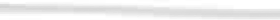 KKKD D90    KKKKKKKKK767   998767202767   998767294767   998767299OST001F'K   0ŠT01PK   OST02 PK   OST03PK   OST04PK OST05 PK OST06 PK   OST07PK   OST08 PK   OST09"odstranění elektro sloupi"250Přesun hmot procentní pro zámečnické konstrukce v objektech v do 12 m Priplatek k presunu hmot procentni 767 za zvětšeny plesun do 1000 m Příplatek k přesunu hmot procentni 767 za zvětšeny přesun ZKD 1000 mpřes 1000 mOstatníOstatníDokumentace skutečného provedení ve 4 autorizovaných vyhotovenlch Průzkum omiteklnformačni cedule - deska OSB tl . 18 mm. rozměr 1000x700 mm +fotografická fólie s texterri , který urči objednatelVytytení místních inženýrských siti dle stanovisek založenýchv dokladové části, zábor pozemku Oploceni zar!zení stanoviště Staveništni   bukaStaveništnl rozvaděč s vlastnim elektroměrem (odběr elektriky bude měřeny a ůčtovanY zhotoviteli)Vodoměrnou sestavu (odběr vody bude měřený a ůčtovaný zhotoviteli)Napojeni na elektňnu a vodu do 150 m Celkem%%%kpl kplkplkplkpl kplkpl250,0001 935,1761 935,17617 416,5841,0001,0001.0001,0001,0001,0001,000„1 93!>.H&1935..17617416,58   .0,0001,0001,0001,00010001,0001,0001,001,000,1025 000,001 500,003 950.002 850,007 880,004 100,003 950,001 935,181 935,181741,6662 830,0062 830,0025 000,0Q1 500,003 950,00 .2 850,007 880.004 100,003 950,001935,1.81935.1'81 741,6637 830,0037 830;000,001 500,0.03 950,002 850,007 880,004 10(),003950,00-b,00-0,00-0,00-25 000,000,00Q,000,000,000,00·D,00Vysvětlení vyúčtováníVíce práce na zakázceP č'  TV     KCN      Kód položky	Popis	MJ	Objem dle	Skutečný    I Cena	cena celkem.   dle	cena cé.lkem dle.	smlouvy	Objem	jednotková	smlouvy	skutečnosti'1     2	3	4	--,5,-----------1-6 +---7 - --	8	9	.-10·--- skutečnost - smlouvaPro ocenění Doložek víceDrací. které nebvlv obsahem nabídkového rozDočtu bvla Doužitá cenníková řada URS 2018. U zvláštních Doložek. které neisou obsahem cenníku bvla Doužitá iednotková cena na trhu obvvklá.Mém1práQ n zakázceKCN      Kód položky-Popis	MJObjem·dle	Skuteénýsmlouvy	0b1em 	1	2	3	4	5	6	7	----skutetnost - smlouvaK9	Ostatní konstrukce a práce-bourání	352 912,57	136 763,521'1    i<   003  941211213	.. Pljpfatfll<k leš:o(tadovému rámovémulehkému š 0,9 ro v do 40 m za	m2	181440, 000  . .. 638'40;000	1,50	i12 160,00	95  76Q.of	.-176 400,00672"270 I poéátáme 3m	161 440 ,00012     K     003  9445112·11	Pfíplatek!i: ochranné sib za prvof aZ!<O·den peužiti	m2	181440,QOO	63840,000	0.10	18 144,00	6    á(óci	-11760,001'3     K      013   966023133	Vybouráni paJapetnl chčásti z kamene do 250·mm d do 300 mm	m	Hl,5QO	0;000	110,00	2 1·45,00	0,00	-2 145,-0014     K     01'3  978()t5391	Otlučeni vněíšlet> olTiitek MV nebo MVC průčeh v rozsahu do 1oo %	m2	623.,079	448,00()	58.;40	36 387,8.1	26 163.20	-10 224,6115     K      013   97801'5398	. Oškráoáni štukové vrstvy9mítek MV neb,<> MVt:; průčelí	m2	49e,463	175,079	48,30	24 075.76	s. 456,32	-15 61.9;44 ..D	99	Přeslm hmot	160 349,15	76 587,8016    K	01·3 997013'11'3	Vnít-osl)lv.ernštni doprava sub a vybouraných hmot pro budovy v do 1'2 m	I	74,0$'Ť	28,400	564,00	41 768,1.5	t6  01i,6á	-25 750,551'7     K     Ot3   99701.35Q1	Odvoz suti na skiádku a  bouraných hmot nebo meziskládkudo 1 km se	t	7'4.,057	26;400	21-3,00	15   774,14	6049,20	.9 724.,9418     K      013· 997013509	Pi'lplatek k odvoi;u suti a vybouraných hmot na skladku ZKD 1 km pfes 1	t	1407,083	539,600	35.00	4.9 247,9>1	18 686,00	-30  361i91t9     K     01.3   997()f380 1	Poplatek za ulo1en1 ·stavebního odpadu tlll skládce (skládkov.né)	t	74,057	28c400	350,00	25 91:9,95	9 940,GQ	-tS 979,95;10     K     011  998GH002	Pfesun hmot pro budovy zděné v do. 12 m	I	6.1,420	51,100	150,00	9 21'3,00	8 565.00	"648,0021     K      011   996011018	Prfplatekk pfesunu  mot pro budovy i'děnEi za.zvětšený přesun do 5000	t	61.420	57,100	150,00	9 21•3,00	8 565,00	"648;0022     K     011   99801'1'0l9	Pi'fplatek.k pfesunu. hlnó! pro budovy zděn.é za zvětšený přesun. ZKD·	t	61,420 .	57,100	150,00	9 2t3.00	6 5$5,00 .	"646.•00PSV	Práce a dodávky  PSV	2 380,00	0,00	-2 380,00D	764	Konstrukce klempířské	,555,00	0,0023      K      764   76452821	Demontáž iiab pQdokooni pů1kruhový rovný fš 500mm d045°	m	63,200	0,000	20;00	1264,oo	0,00	-1 264,0024      K     764   7644548()2	DemonM.i. tr:oub.y kru.hové _ průměr 120.mm	m	1-2,300	0,000	20,00	2'46,00	0,00	•246.00K     764   7644&\855	E>emootaž kole" .q,tokoYcn kruhovcti prúměr 200 mm	kus	3 000	Q;Q()()	t5,00	45;00	o,oa ..	;45,00o	765	Konstrukce   pokrývačské765H1·813	Příplatek.k demontáb krytiny keramické.drážkové k dalšímu použiti zaK	765	sklon  nad 30'	m2	27,500	O;OOÓD	OST	OstatníD	001	Ostatní27      K	PK  OSTOt	Dokumentace skutečného provedeni ve 4 autoriz.ovaných v.:yhotovenich	kpl	1,000	o,oooCelkemr.o.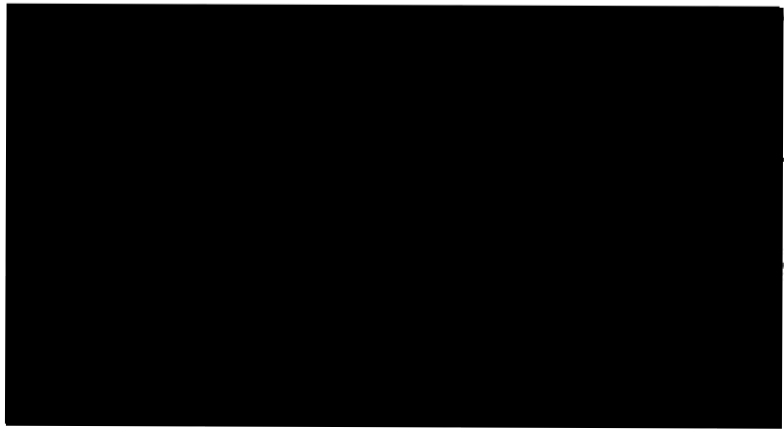 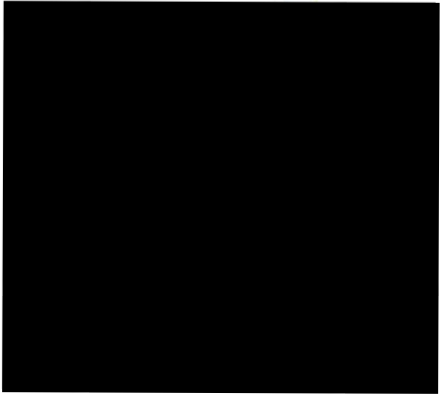 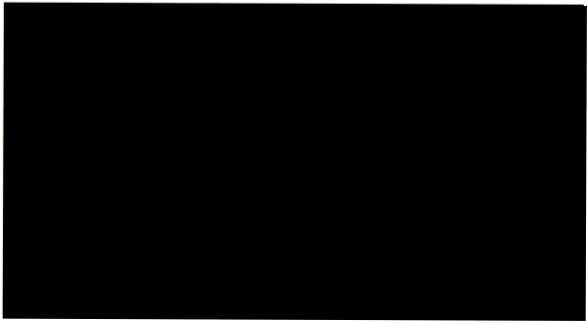 077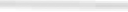 Část dílacena bez DPHcena vč. DPHSmlouva o dílo ze dne 24. 5. 20181 556 523,091 883 392,94Změnový list č. 1- vícepráce640 941,85Změnový list č. 1 - méněpráce- 640 941,85celková cena díla1 556 523,091 883 392,94ZMĚNOVÝ LISTZMĚNOVÝ LISTZMĚNOVÝ LISTSZ Doksany - špýchar, obnova uliční fasádySZ Doksany - špýchar, obnova uliční fasádySZ Doksany - špýchar, obnova uliční fasádySZ Doksany - špýchar, obnova uliční fasádyreg.č.stavby:smlouva :objednatel : zhotovitel:134V131000015ze dne 24.5.2018Národní památkový ústav, IČ: 75032333PROFISTAV Czech, spol. s r. o., Vinohradská 48 , 120 00, Praha 2, IČ: 27922430134V131000015ze dne 24.5.2018Národní památkový ústav, IČ: 75032333PROFISTAV Czech, spol. s r. o., Vinohradská 48 , 120 00, Praha 2, IČ: 27922430číslo ZL:reg.č.stavby:smlouva :objednatel : zhotovitel:134V131000015ze dne 24.5.2018Národní památkový ústav, IČ: 75032333PROFISTAV Czech, spol. s r. o., Vinohradská 48 , 120 00, Praha 2, IČ: 27922430134V131000015ze dne 24.5.2018Národní památkový ústav, IČ: 75032333PROFISTAV Czech, spol. s r. o., Vinohradská 48 , 120 00, Praha 2, IČ: 279224301název ZL:Závěrečná kalkulace Víceprací a Méněprací Obnovy uliční fasády špýcharuZávěrečná kalkulace Víceprací a Méněprací Obnovy uliční fasády špýcharuZávěrečná kalkulace Víceprací a Méněprací Obnovy uliční fasády špýcharupředmět změny:předmět změny:předmět změny:předmět změny:Jedná se o změny v předmětu plnění , které jsou podrobně specifikovány v příloze č. 1 tohoto ZL.Jedná se o změny v předmětu plnění , které jsou podrobně specifikovány v příloze č. 1 tohoto ZL.Jedná se o změny v předmětu plnění , které jsou podrobně specifikovány v příloze č. 1 tohoto ZL.Jedná se o změny v předmětu plnění , které jsou podrobně specifikovány v příloze č. 1 tohoto ZL.zdůvodnění  nezbytnosti změny (požadavek OPP, technické důvody):Navržené změny je třeba provést, neboť jejich realizace je podmínkou řádného dokončení díla v předepsané kvalitě.zdůvodnění  nezbytnosti změny (požadavek OPP, technické důvody):Navržené změny je třeba provést, neboť jejich realizace je podmínkou řádného dokončení díla v předepsané kvalitě.zdůvodnění  nezbytnosti změny (požadavek OPP, technické důvody):Navržené změny je třeba provést, neboť jejich realizace je podmínkou řádného dokončení díla v předepsané kvalitě.zdůvodnění  nezbytnosti změny (požadavek OPP, technické důvody):Navržené změny je třeba provést, neboť jejich realizace je podmínkou řádného dokončení díla v předepsané kvalitě.zdůvodnění příčin event. nepředvídatelnosti změny:Zdůvodnění příčin je popsáno v příloze č. 1. Příčiny jsou dány nálezovými situacemi, které nebylo možno předvídat, rozhodnutím investora a stanovisky orgánů památkové péče.zdůvodnění příčin event. nepředvídatelnosti změny:Zdůvodnění příčin je popsáno v příloze č. 1. Příčiny jsou dány nálezovými situacemi, které nebylo možno předvídat, rozhodnutím investora a stanovisky orgánů památkové péče.zdůvodnění příčin event. nepředvídatelnosti změny:Zdůvodnění příčin je popsáno v příloze č. 1. Příčiny jsou dány nálezovými situacemi, které nebylo možno předvídat, rozhodnutím investora a stanovisky orgánů památkové péče.zdůvodnění příčin event. nepředvídatelnosti změny:Zdůvodnění příčin je popsáno v příloze č. 1. Příčiny jsou dány nálezovými situacemi, které nebylo možno předvídat, rozhodnutím investora a stanovisky orgánů památkové péče.zdůvodnění nemožnosti oddělení prací a samostatného zadání :Jedná se většinou o změnu množství, dílčí změny technologických postupů, které není možné oddělit do samostatného zadání. Hodnotově budou více a méně práce přibližně v relaci.zdůvodnění nemožnosti oddělení prací a samostatného zadání :Jedná se většinou o změnu množství, dílčí změny technologických postupů, které není možné oddělit do samostatného zadání. Hodnotově budou více a méně práce přibližně v relaci.zdůvodnění nemožnosti oddělení prací a samostatného zadání :Jedná se většinou o změnu množství, dílčí změny technologických postupů, které není možné oddělit do samostatného zadání. Hodnotově budou více a méně práce přibližně v relaci.zdůvodnění nemožnosti oddělení prací a samostatného zadání :Jedná se většinou o změnu množství, dílčí změny technologických postupů, které není možné oddělit do samostatného zadání. Hodnotově budou více a méně práce přibližně v relaci.vliv na cenu díla:	ANO	rozpočet:	v příloze ZL	méněpráceANOcena:	bez DPH	640 941,85	Kč21 %DPH	134 597,79	Kčcelkem	775 539,64	Kčvliv na cenu díla:	ANO	rozpočet:	v příloze ZL	méněpráceANOcena:	bez DPH	640 941,85	Kč21 %DPH	134 597,79	Kčcelkem	775 539,64	Kčvliv na cenu díla:	ANO	rozpočet:	v příloze ZL	méněpráceANOcena:	bez DPH	640 941,85	Kč21 %DPH	134 597,79	Kčcelkem	775 539,64	Kčvliv na cenu díla:	ANO	rozpočet:	v příloze ZL	méněpráceANOcena:	bez DPH	640 941,85	Kč21 %DPH	134 597,79	Kčcelkem	775 539,64	Kčvliv na cenu díla:	rozpočet:	v příloze ZL	vícepráceANOcena:	bez DPH	640  941,85	Kč21 %DPH	134 597,79	Kčcelkem	775 539, 64	Kčvliv na cenu díla:	rozpočet:	v příloze ZL	vícepráceANOcena:	bez DPH	640  941,85	Kč21 %DPH	134 597,79	Kčcelkem	775 539, 64	Kčvliv na cenu díla:	rozpočet:	v příloze ZL	vícepráceANOcena:	bez DPH	640  941,85	Kč21 %DPH	134 597,79	Kčcelkem	775 539, 64	Kčvliv na cenu díla:	rozpočet:	v příloze ZL	vícepráceANOcena:	bez DPH	640  941,85	Kč21 %DPH	134 597,79	Kčcelkem	775 539, 64	KčCELKOVÁ BILANCE MÉNĚPRACÍ A VÍCEPRACÍ	cena:	bez DPH	o	Kč21 %DPH	o	Kčcelkem	o	KčCELKOVÁ BILANCE MÉNĚPRACÍ A VÍCEPRACÍ	cena:	bez DPH	o	Kč21 %DPH	o	Kčcelkem	o	KčCELKOVÁ BILANCE MÉNĚPRACÍ A VÍCEPRACÍ	cena:	bez DPH	o	Kč21 %DPH	o	Kčcelkem	o	KčCELKOVÁ BILANCE MÉNĚPRACÍ A VÍCEPRACÍ	cena:	bez DPH	o	Kč21 %DPH	o	Kčcelkem	o	Kčvliv na termín dokončení:I práce nemaií vliv na termín dokončení dílavliv na termín dokončení:I práce nemaií vliv na termín dokončení dílavliv na termín dokončení:I práce nemaií vliv na termín dokončení dílavliv na termín dokončení:I práce nemaií vliv na termín dokončení dílajiné vlivy (na změnu PO apod.):jiné vlivy (na změnu PO apod.):jiné vlivy (na změnu PO apod.):jiné vlivy (na změnu PO apod.):přílohy :Příloha č. 1 - Specifikace změn a vyčíslení více a méně prací Příloha č. 2 - Finální změna smluvního rozpočtupřílohy :Příloha č. 1 - Specifikace změn a vyčíslení více a méně prací Příloha č. 2 - Finální změna smluvního rozpočtuo	6	Ůpr8:vy povrchů, podlahy a osazováni výplnío	6	Ůpr8:vy povrchů, podlahy a osazováni výplnío	6	Ůpr8:vy povrchů, podlahy a osazováni výplnío	6	Ůpr8:vy povrchů, podlahy a osazováni výplnío	6	Ůpr8:vy povrchů, podlahy a osazováni výplní718 989,99967 686,4010     K      014   612325303	Vápenná štuková.omítka ostěni neb<> nadpraži10     K      014   612325303	Vápenná štuková.omítka ostěni neb<> nadpraži10     K      014   612325303	Vápenná štuková.omítka ostěni neb<> nadpraži10     K      014   612325303	Vápenná štuková.omítka ostěni neb<> nadpraži10     K      014   612325303	Vápenná štuková.omítka ostěni neb<> nadpražim216,1680,000533,008617,540,00-8 617,54"vYkres 0.1.2 detaily""vYkres 0.1.2 detaily""vYkres 0.1.2 detaily""vYkres 0.1.2 detaily""vYkres 0.1.2 detaily"0,00(0,87+1,34)'2'0,4(0,87+1,34)'2'0,4(0,87+1,34)'2'0,4(0,87+1,34)'2'0,4(0,87+1,34)'2'0,41,7680,00(0,93+0,87)'2'0,4·  1o(0,93+0,87)'2'0,4·  1o(0,93+0,87)'2'0,4·  1o(0,93+0,87)'2'0,4·  1o(0,93+0,87)'2'0,4·  1o14.4000,00SouéetSouéetSouéetSouéetSouéet16.1680,00612314202R612314202R612314202R612314202R612314202R11K	010K	010Vápenná jádrová omítka ostění nebo nadpraží v tl.1Smm ručně zatrenám20,00016,168533,000,008 617,548 617,54612314202R1612314202R1612314202R1612314202R1612314202R1612314202R1612314202R1612314202R1612314202R1612314202R1612314202R1612314202R112K011Vápenno-cementová omítka ostění nebo nadpraží v U.10mm ručně hladkám20,00016.168343,500,005 553,715 553,7113K01162213110R·Vápenpý postfik vnějších stěn nanášený celoplošné ručněm2623,079448,00073,1045 547,0732 748,80-12 798,27a)Postfik  (podhoz) - Vápenný památkáfský postfik"výkres D.1.2"1t .9'54 .374 "celková plocha"647,0510,4"54 ,374 „podstřešní  fimsa„21,750-1,3'0.85'33 "otvory včetně kamenné šambrány"-36.465-0,87'1,34"otvory"-1.166-0.93'0 ,87'1O "otvory"-8.091Součet623.07914K01162232114RVápenná omítka hladká Jednovrstvá vnějšich stěn nanášená ručněm2623.079448;000268,00166 985,17120 064,00-46 921,17b) Jádrová omítka - Vápenná památkáfská omítka (můte být strojnf)Bude poutita (sur;há) maltová směs na bázi písku, vápna (bilé vápno, pfirodnivysoce hydraulické vápno) a hydraulických pfísad a dále s aditivy pro fep§izprar;ováni s ptidrl.nost. Pevnost bude odpovídat tfídě malty CS li. zrnitost 0-3mm."vykres D.1.2"11.9.54 .374 "celková plocha"647.0510.4.54,374 "podsttešní římsa"21.7501 1 ,9.54,374 ''celková plocha"647,0510,4.54 ,374 "podstřešni řimsa"'21,750.1 ,3·0.ss·33 ''otvory včetně kamenné šambrány"-36,465-0.87" 1,34"otvory"- 1.166-0,93•0,87"10 "otvory"-8.091Součet623.07924K011637121113Okapový chodník z kačirku ti 200 mm s udusánimm241,00041,000377,0015 457 ,00 '15 457 ,000,00"0. 1.4.''4141.00038K	003   941211812	Demontáž lešeni řadového rámového lehkého zatiženi do 200 kg/m2 š do  m2K	003   941211812	Demontáž lešeni řadového rámového lehkého zatiženi do 200 kg/m2 š do  m2672 ,000672,00050,0033 600,003'3 600,000,000,9 m v do 25 m39     K	003   941211901	Pfip1atek k lešení za rozvod vápenné vody	m239     K	003   941211901	Pfip1atek k lešení za rozvod vápenné vody	m239     K	003   941211901	Pfip1atek k lešení za rozvod vápenné vody	m2672 ,000672,00015,0010 080,0010 080;000,0041K0039445112l 1Pfiplatek:k ochranné siti:.za prv.ní. z· den ooužitim2181440,00063 840,0000,1018 144,006 3'84,00-11 760,0042K003944511811Demontáž ochranné sítě z textilie z umělých vlákenm2672,000672,0003,002 016,002 016,000,0043K013962032254Bouráni zdiva z cihel cementových na jakoukoli maltu"vYkres 0.1.2vybouráni zazdi vek spodních oken"m31.7091,709690,001 179,211179,210,000,97"1,44"0.150.2101,03·0.97'0.15'101,499Součet1.70944K313006023133.Vybouráoí parapetní Ch části z kat!iene do 250 mm U do 300 m"'r!\19,5000,000110,002 145,00Q,OO-2 145 001,3"1519.50045K013968062244Vybouráni dfevěných rámů oken jednoduchýchm29.2579,25790,00833,13833,130,00"vykres D.1.2"0,87"1.341,16612,312,312,312,312,312,312,30063K764764508132RDodávka a montái. objímek svodu tr .250mm prirodni pozink	m0,00024,000129,000,003 096,003 096,0064K764764454802Demo!"jtáž trouby kruhové :průměr 120 mm"D.1.4"m1'.2,3000;00020,00246,QO0,00-246,QO12,312.30065K764764456253Montáž Pz kolena vYtok kruhová D 120 mm	kusMontáž Pz kolena vYtok kruhová D 120 mm	kus3,0003,00060,00180,00·rno,oo0,00"D 1.4"DHSVPráce a dodávky HSV127 544,28689 892,13D6Úpravy povrchů,  podlahy a  osazování  vyplní127 544,28689 892,13K010612314202RVápenná jádrová omitka ostěni nebo nadpraží v tl.1 Smm ručně zatrenám20,00016,Úl8533,000,008 617,548 617,54K011612314202R1Vápenno-cementová  omítka ostění nebo nadpraži v tl. 1Omm ručně hladkám20,00016,168343,500,005 553.715 553,71K01062232115RVrchnni vápenná omítka vnějšich stěn nanášená ručně do 1Smm hladkám20,000448,000288,000,00129 024,00129 024,00K0106223211d4RPfiplatek za provedení oprav trhlin stávající omitk.y a rozpěnění stávajicim20,000175,0Z9118,000,0020 659.3220 659,32011622321147RPfiplatek za rozpěněni spojů nové a stávajíc/ omitkym30.000175,079127,500,0022 322,5722 322,576K011622611134Nátěr vápenný dvojnásobný vnéjšich omítaných stěn provedený ručněm2623.079700,0'79155,0096 577,25108 512,2511 935,00K014629995101Očištění vnějších ploch omytim tlakovou vodoum2623,0791 316,48049,7030 967,0365 429,0634 462,03K013639345131RTažená podstřešni řimsa vyloženi do 900 mmm0,00058,460890.000,0052 029.4052 029.409K146393451311RTažena tímsa nároží SOOmmm0,00022.400830.000,0018 592,0018 592,00OPRAVA KAMENNYCH PRVKŮ DLE PŘEDLOŽENEHO10KO11544000R1RESTAURÁTORSKÉHO ZÁMĚRU AKADEMICKY SOCHAŘ LIBORkpl0,0001.000259 152,28O.DO259 152,28259 152,28PISKLÁKDPSVPráce a dodavky PSV3 444,0082 038,0078 594,00D764Konstrukce klempířské3 444,0015 466,0011K764764508136RDodávka a montáž S kolena 400/120 ptirodni pozinkks0,0003,000390,00O.OD1 170,001 170,0012K764764454203Odpadni trouby Pz kruhové D 120 mmm12,30040,Q()Q280,003 444,0011 200.007 756,00plech pozink lakovaný barva měděná I bude poulit ptírodnl pozink . méděná ůprava3xsvod"D.1.4"12,312.30013K764764508132RDodávka a montáž objimek svodu tr .250mm ptirodni pozinkmO.ODD24.ci§o129.000,003 096,003 096,00D765Konstrukce pokrývačské0,0066 572,0014   K14   K14   K765765111152RPflplatek k montáži krytiny do maltym20,00027 ,500499,000,0013 722 ,5013 722,5015   M15   M15   M596601000RDodavka prejzů včetně pokrývačské maltym20,00027,5001 824,000,0050 160,0050 160,0016     K16     K16     K765765111B09RPfiplatek k demontáži sttešní krytiny do maltym2O.ODD27,50097,80O.OD2 689,502 689,50Celkem11Qj)88.28771930 13640 941,85 Kčo	HSVPráce a dodávky HSV1027 841,16414 279,32o	6Úpravy povrchů, podlahy a osazováni výplní514 579,44200 928,00